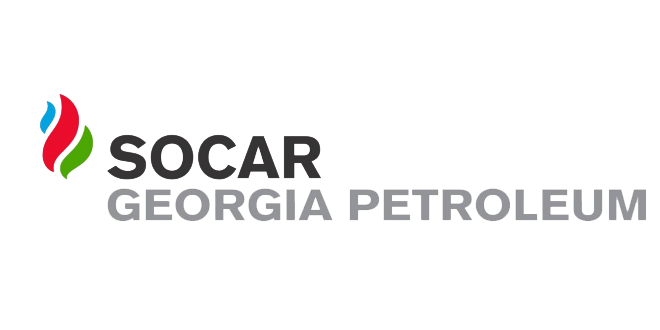 ელექტრონული ტენდერის განაცხადიiniciatori  გიორგი ლოლაძეTariRi15.07.2020№1ტენდერის აღწერილობაშუშების, კარ-ფანჯრის და მათი მაკომპლექტებლების სერვისის ტენდერი2კონკრეტული დავალება იხ. თანდართული ფაილი3მოთხოვნები პრეტენდენტების მიმართ5 წლიანი გამოცდილება4გადახდის პირობები მიღება-ჩაბარების აქტის საფუძველზე5ტენდერის ვადები 7 კალენდარული დღე6ხელშკeრულების ვადები 1 წელი7საგარანტიო პირობები 6 თვე 8sakontaqto piriგიორგი ლოლაძე 5557515059სხვა